ПриложенияМаршрутный лист_________________________________________________________________________________________________________________________________________________________________________________________________________________________________________________________________________________________________________________________________________________________________________________________________________________________________________1. М __ ЧИ    -____________________                                            М __ ЧИ    -____________2. Прочитайте.  Подберите проверочные слова. Запишите. Обозначьте орфограмму и выделите корень.Р_ка - ____________________, в_да - __________________, м_сты - ___________________,с_ва - __________________,к_за - _____________________, з_ма - __________________.3.  Трава -_________________________________________________                            _________________________________________________________ 4.  Среди однокоренных слов выбери и подчеркни проверочное слово.Гора, горный, горняк.Стол, столовая, столы.Моря, морской, море.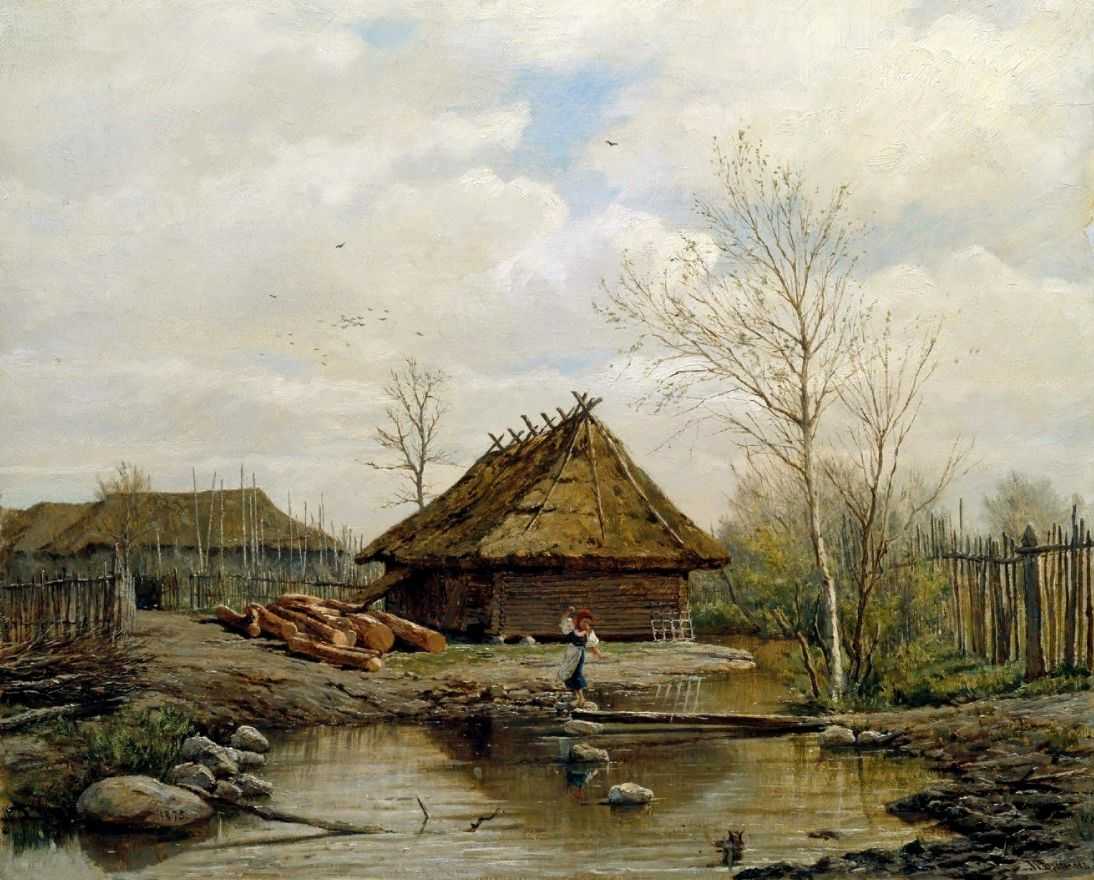 Павел Брюллов «Весна»_______________________________________________________________________________________________________________________________________________________________________________________________________________________________________________________________________________________________________________________________________________________________________________________________________________________________________________________________________________________________________________________________________________________________________________________________________________________________________________________________________________________________________________________________________________________________________________________________________________________________________________________________________________________________________________________________________________________________________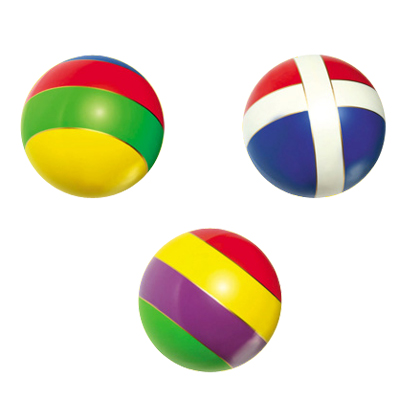 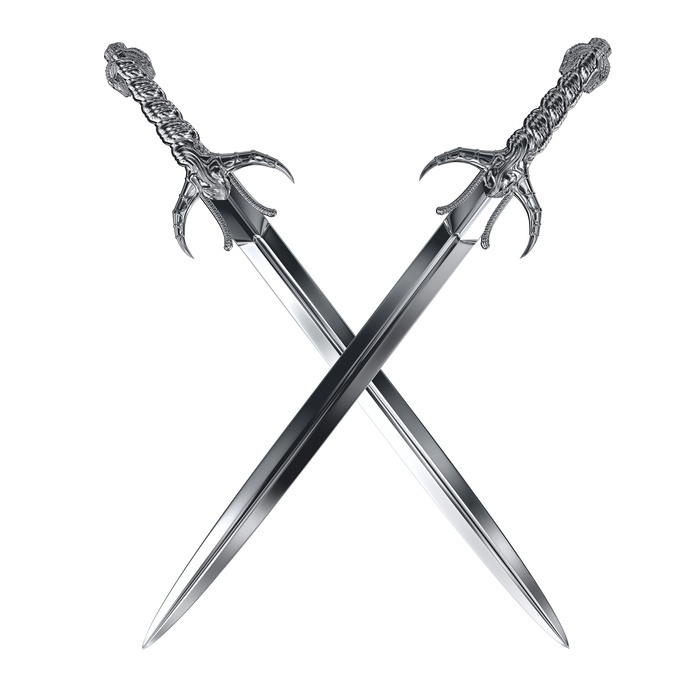 (для оформления на доске)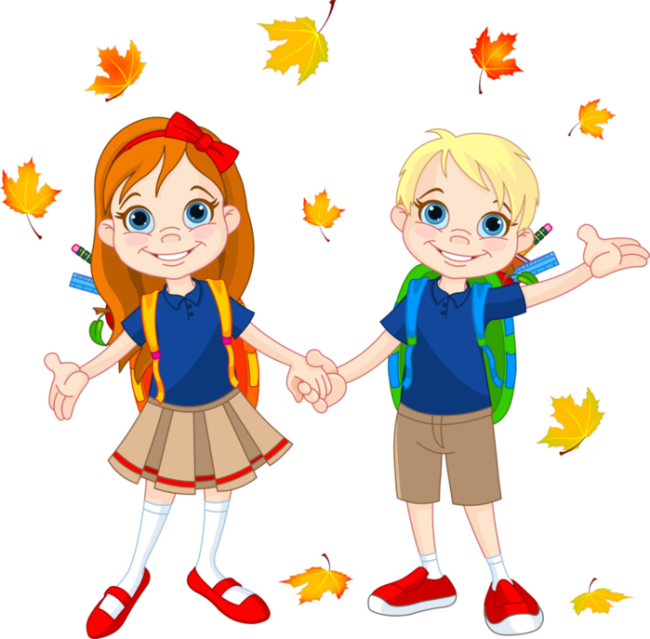 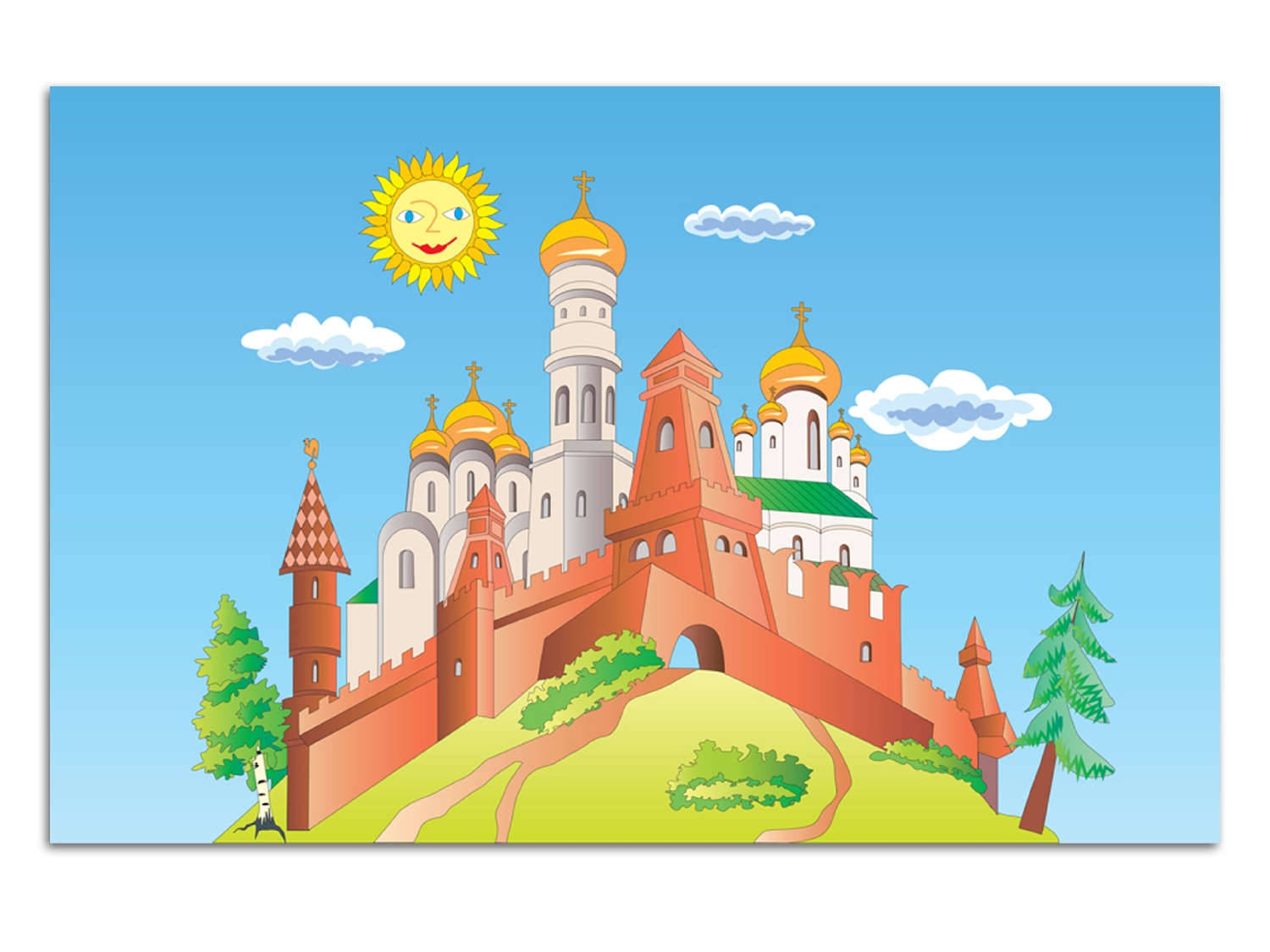 Карточки для конверта с заданиемГр_за             в_лчата                 с_сна             н_расл…ны           пл…ды           н…сы             гр…чи             н…жи             тр…ва
ст…хи             л…цо             л…ства           б…да               с…стра           зм…я
р…ды             п…такСтупени успеха(для оформления на доске)оаиея123456789